                                                                                  Проєкт Ірина БАРАБУХ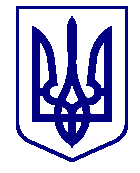 ВАРАСЬКА МІСЬКА РАДАВИКОНАВЧИЙ КОМІТЕТВАРАСЬКОЇ МІСЬКОЇ РАДИР І Ш Е Н Н Я13.07.2023					м.Вараш			№305-ПРВ-23-7210З метою здійснення контролю за фінансово-господарською діяльністю комунальних підприємств, розглянувши лист КП «Перспектива» ВМР від 26.06.2023 №16/23 про внесення змін до фінансового плану підприємства на 2023 рік, відповідно до статей 24, 78 Господарського кодексу України, на виконання рішення виконавчого комітету Вараської міської ради від 23 червня 2022 року №187-РВ-22 «Про затвердження Порядку складання, затвердження та контролю виконання фінансових планів комунальних підприємств Вараської міської ради №7200-П-02», керуючись статтями 17, 27, 59 Закону України «Про місцеве самоврядування в Україні», виконавчий комітет Вараської міської радиВ И Р І Ш И В:Затвердити в новій редакції фінансовий план КП «Перспектива» ВМР на 2023 рік №4530-ПЛ-01-23 (додається), що був прийнятий рішенням виконавчого комітету Вараської міської ради 21 липня 2022 року №217-РВ-22 «Про затвердження фінансового плану комунального підприємства «Агентство нерухомості «Перспектива» на 2023 рік №4530-ПЛ-01-22».Контроль за виконанням даного рішення покласти на заступника міського голови з питань діяльності виконавчих органів ради Ігоря ВОСКОБОЙНИКА.Міський голова                                                           Олександр МЕНЗУЛПро нову редакцію фінансового плану КП «Перспектива» ВМР на 2023 рік №4530-ПЛ-01-23